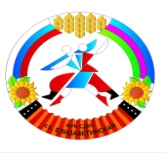  МУНИЦИПАЛЬНОЕ БЮДЖЕТНОЕ УЧРЕЖДЕНИЕ КУЛЬТУРЫМУНИЦИПАЛЬНОГО ОБРАЗОВАНИЯ ГОРОД КРАСНОДАР“СЕЛЬСКИЙ ДОМ КУЛЬТУРЫ И СПОРТА СТАНИЦЫ ЕЛИЗАВЕТИНСКОЙ”   ул. Ленина/Шевченко, 276/60, г. Краснодар, ст. Елизаветинская, 350916, тел. (861) 229-13-17, факс 229-18-11e-maii:dom_kult@mail.ru                                                                                                                                                                    «УТВЕРЖДАЮ»:  Приказ № ________ от ________                                                                                                                                                                                                                              Директор МБУК «СДКиС                                                                                                                                                                                                                ст. Елизаветинской»Регистрация документа: от 10.03.2022 № 4                                                                                                                  _________________ А.В. КруглаяПлан мероприятий МБУК «СДКиС ст. Елизаветинской»на апрель 2022 годаЗав. культмассовым секторомЕ.И. Одинокова229-18-11№ п/пФорма мероприятияПредполагаемое количество участниковДата проведенияВремяпроведенияМесто проведенияОтветственныйУчастУчастие ЗКНТ РФ Народного ансамбля танца «Станица» в юбилейном концерте, посвящённом 30-летию со дня основания ЦКДПВО01.04.202217.00г. Краснодар,ул. Славянская, 28,ЦКД ПВОД.Ф. КруглыйА.Ф. Круглый1«Театральный ералаш!» - игровая программа, посвящённая Дню смеха для учащихся МАОУ СОШ № 754001.04.202214.00-15.00ст. Елизаветинская,ул. Ленина, 280,     МАОУ СОШ № 75В.В. КольцоваМ.Г. Пугачева2«Безопасный и полезный…» - лекционное мероприятие с элементами викторины в рамках информационно-профилактических мероприятий «Часы мира и добра» для детей ст. Елизаветинской 4005.04.202211.10-12.00ст. Елизаветинская,ул. Ленина, 280,     МАОУ СОШ № 75В.В. Кольцова3«Непокоренные» - литературно-музыкальная гостиная, посвящённая Международному дню освобождения узников фашистских концлагерей в рамках проведения краевого конкурса оборонно-массовой и военно-патриотической работы памяти маршала Жукова Г.К., и в рамках реализации Всероссийского проекта «Без срока давности», для учащихся МАОУ СОШ № 75 16006.04.202211.10-12.00МБУК «СДКиС ст. Елизаветинской»,ст. Елизаветинская,ул. Ленина/Шевченко, 276/60,Зрительный залВ.В. КольцоваМ.Г. ПугачёваУчастУчастие Народного казачьего хора «Елизаветинцы» во Всероссийском фольклорном конкурсе «Казачий круг»15006.04.202212.00-14.00г. Краснодар,ул. Красная, 55,Краснодарская филармония им. Г.Ф. ПономаренкоА.И. КосатыйУчастУчастие ЗКНТ РФ Народного ансамбля танца «Станица» и Народного казачьего хора «Елизаветинцы» в гала-концерте Всероссийского фольклорного конкурса «Казачий круг»150   07.04.202214.00-16.00г. Краснодар,ул. Красная, 55,Краснодарская филармония им. Г.Ф. ПономаренкоА.Ф. Круглый4«Необъятная вселенная» - выставка рисунков, посвящённая Дню космонавтики и 61-летию полёта в космос Ю.А. Гагарина для жителей ст. Елизаветинской3 00007.04.2022-12.04.202209.00-22.00МБУК «СДКиС ст. Елизаветинской»,ст. Елизаветинская,ул. Ленина/Шевченко, 276/60,Малый зал 1А.П. Ляхонл«Сто советов для здоровья» - лекционное мероприятие антинаркотической направленности, посвящённое Всемирному дню здоровья для несовершеннолетних ЦВСНП ГУ МВД России по Краснодарскому краю707.04.202213.30-14.30МБУК «СДКиС ст. Елизаветинской»,ст. Елизаветинская,ул. Ленина/Шевченко, 276/60,электронная платформа zoomВ.В. Кольцова5«На загадочных созвездьях, и в неведомых мирах» - игровая программа, посвящённая Дню космонавтики и 61-летию полёта в космос Ю.А. Гагарина с демонстрацией мультипликационного фильма «Тайна третьей планеты», для детей ст. Елизаветинской3008.04.202211.00-12.00МБУК «СДКиС ст. Елизаветинской»,ст. Елизаветинская,ул. Ленина/Шевченко, 276/60,Малый зал 1      М.Г. ПугачёваУчаст Участие Народного казачьего хора «Елизаветинцы» в IV открытом краевом онлайн-конкурсе «Казачий маэстро»30008.04.202210.00г. Краснодар,Кубанский казачий хор,онлайнА.И. КосатыйА.Ю. КосатаяУчастУчастие футбольных команд МБУК «СДКиС ст. Елизаветинской» «Импульс» и «Молния» в краевом турнире среди смешанных детских команд (девочки, мальчики)15009.04.202210.00-13.00г. Краснодар,«Стадион Кубань», ул. Железнодорожная, 49   А.А. ФильчуковаУчастУчастие Образцового ансамбля танца «Задоринка» в Международном танцевальном молодежном проекте«DANCE FOREVER»15010.04.202210.00г. Краснодар,ДК ЖД, ул. Привокзальная пл., 2Е.В. Дмитриева6«Красота. Сила. Грация» – спортивно-оздоровительное мероприятие: открытое первенство по фитнес аэробике и фитнесу для жителей ст. Елизаветинской.20010.04.202213.00-16.00МБУК «СДКиС ст. Елизаветинской»,ст. Елизаветинская,ул. Ленина/Шевченко, 276/60,Спортивный залЛ.П. ШвецО.А. Свиридова7«Толерантность – дорога к миру» - лекционное мероприятие по противодействию терроризму с демонстрацией документального фильма «Терроризм – угроза обществу. Часть I», для молодёжи ст. Елизаветинской3012.04.202214.00-15.00МБУК «СДКиС ст. Елизаветинской»,ст. Елизаветинская,ул. Ленина/Шевченко, 276/60,Малый зал 1Е.И. Одинокова8«Весенний рекорд» - спортивно-оздоровительное мероприятие: спортивные эстафеты для детей ст. Елизаветинской 60 13.04.202213.30-14.30МБУК «СДКиС ст. Елизаветинской»,ст. Елизаветинская,ул. Ленина/Шевченко, 276/60,Спортивный залЛ.П. ШвецР.П. АшрафянУчастУчастие Народного ансамбля эстрадной песни «Созвездие» в краевом заочном онлайн - смотре творческих самодеятельных коллективов «Салют Победы»13.04.2022г. Краснодар,ИМЦ г. Краснодара,онлайнА.В. Жокина9«Научись ответить нет!» - лекционное мероприятие по профилактике табакокурения и пропаганде здорового образа жизни с демонстрацией социального ролика, для учащихся МАОУ СОШ № 753014.04.202213.50-14.30МБУК «СДКиС ст. Елизаветинской»,ст. Елизаветинская,ул. Ленина/Шевченко, 276/60,Малый зал 1Е.И. ОдиноковаУчастУчастие детских творческих коллективов МБУК «СДКиС ст. Елизаветинской» в VI Краевом фестивале-конкурсе детского художественного творчества «Адрес детства - Кубань»14.04.202210.00-12.00МБУК «СДКиС ст. Елизаветинской»,ст. Елизаветинская,ул. Ленина/Шевченко, 276/60,Зрительный залД.Ф. КруглыйУчастУчастие Образцового ансамбля танца «Задоринка» в Международном конкурсе-фестивале детского и юношеского творчества «На семи ветрах»15016.04.202213.00г. Ставрополь,ул. Комсомольская, 65,ГБУ ДО КЦРТДиЮ им. Ю.А. ГагаринаЕ.В. Дмитриева10«Весенние краски» – спортивно-оздоровительное мероприятие: турнир сольных программ спортивных групп «Развивающая гимнастика» для жителей ст. Елизаветинская 15016.04.202215.00-17.00МБУК «СДКиС ст. Елизаветинской»,ст. Елизаветинская,ул. Ленина/Шевченко, 276/60,Спортивный залЛ.П. Швец11«Ступень к Олимпу» - спортивно-оздоровительное мероприятие: координационные эстафеты для детей ст. Елизаветинской 7018.04.202212.30-13.30МБУК «СДКиС ст. Елизаветинской»,ст. Елизаветинская,ул. Ленина/Шевченко, 276/60,Спортивный залЛ.П. ШвецР.П. АшрафянУчастУчастие ЗКНТ РФ Народного ансамбля танца «Станица» в патриотической акции «Готов к труду и обороне» с участием представителей национальных общин и диаспор, проживающих в г. Краснодаре21.04.202210.00г. Краснодар,ул. Береговая, 144, дворец спорта «Олимп»Д.Ф. Круглый А.Ф. Круглый12«Великий царь и реформатор» - презентация документального фильма «Следы империи: Пётр I», посвящённое 350-летию со дня рождения Петра I, для молодёжи ст. Елизаветинской15021.04.202211.00-12.00МБУК «СДКиС ст. Елизаветинской»,ст. Елизаветинская,ул. Ленина/Шевченко, 276/60,Зрительный залА.П. Лях13«Здоровые мысли - здоровое тело!» - лекционное мероприятие антинаркотический направленности с демонстрацией социального ролика, для учащихся МАОУ СОШ № 753021.04.202211.50-12.30МБУК «СДКиС ст. Елизаветинской»,ст. Елизаветинская,ул. Ленина/Шевченко, 276/60,Малый зал 1В.В. Кольцова14«Пасхальные посиделки» - игровая программа, посвящённая празднованию Пасхи, для детей ст. Елизаветинской3021.04.202218.00-19.00МБУК «СДКиС ст. Елизаветинской»,ст. Елизаветинская,ул. Ленина/Шевченко, 276/60,Малый зал 2В.В. КольцоваМ.Г. Пугачёва15«Мастерская Рукоделкино» - мастер-класс, посвящённый Дню Великой Пасхи для детей ст. Елизаветинской 1022.04.202215.00-16.00МБУК «СДКиС ст. Елизаветинской»,ст. Елизаветинская,ул. Ленина/Шевченко, 276/60, Малый залВ.В. КольцоваМ.Г. Пугачёва16«Христос Воскресе!» - концерт творческих коллективов МБУК «СДКиС ст. Елизаветинской» с участием воспитанников воскресной школы храма Покрова пресвятой Богородицы ст. Елизаветинской, посвященный Пасхе, для жителей ст. Елизаветинской26024.04.202218.00-20.00МБУК «СДКиС ст. Елизаветинской»,ст. Елизаветинская,ул. Ленина/Шевченко, 276/60,Зрительный залД.Ф. КруглыйР.А. Антонов17«Волшебная магия танца» - выставка рисунка, посвящённая Дню танца, для жителей ст. Елизаветинской детей200025.04.2022-29.04.202209.00-22.00МБУК «СДКиС ст. Елизаветинской»,ст. Елизаветинская,ул. Ленина/Шевченко, 276/60,Малый зал 1А.П. Лях18«Праздник весны» - концерт творческих коллективов МБУК «СДКиС ст. Елизаветинской», посвящённый празднику Весны и Труда для учащихся ГБУ ДО «Дом культуры учащейся молодёжи»15026.04.202213.00-14.00Краснодар,ул. Пашковская, 146,«Дом культуры учащейся молодёжи»Д.Ф. Круглый19«Сквозь тайгу» - лекционное мероприятие с презентацией худ. фильма «Дерсу Узала», посвящённое 150-летию со дня рождения В.К. Арсеньева, для детей ст. Елизаветинской20026.04.202211.10-12.00МБУК «СДКиС ст. Елизаветинской»,ст. Елизаветинская,ул. Ленина/Шевченко, 276/60,Зрительный залМ.Г. Пугачева20«Сияние весны» – спортивно-оздоровительное мероприятие, для жителей ст. Елизаветинской 5026.04.202214.00-15.00МБУК «СДКиС ст. Елизаветинской»,ст. Елизаветинская,ул. Ленина/Шевченко, 276/60,Спортивный залЛ.П. ШвецУчастУчастие творческих коллективов МБУК «СДКиС ст. Елизаветинской» в открытом краевом конкурсе «Союз талантов Кубани»27.04.202210.00г. Краснодар,ул. Красная, 5,Концертный зал Кубанского казачьего хора Д.Ф. КруглыйУчастУчастие Народного ансамбля эстрадной песни «Созвездие» в торжественной церемонии, посвящённой Дню участников ликвидации последствий радиационных аварий и катастроф и памяти жертв этих аварий и катастроф27.04.202210.00г. Краснодар,ул. Красная, 122,Муниципальный концертный залА.В. Жокина21«Кубань родную нежно воспеваю» - концерт Образцового ансамбля народной песни «Казачок», посвящённый празднованию 85-летия со дня образования Краснодарского края и 230-летия с начала освоения казаками кубанских земель в рамках проекта «Край родной Кубанский» для молодёжи ст. Елизаветинской6028.04.202218.00-19.00МБУК «СДКиС ст. Елизаветинской»,ст. Елизаветинская,ул. Ленина/Шевченко, 276/60,Малый зал 2Е.И. ОдиноковаВ.В. КольцоваН.В. Фролова22«Улётный праздник» – игровая программа, посвящённая 100-летию основания конструкторского бюро публичного акционерного общества «Туполев», для детей ст. Елизаветинской4029.04.202211.00-12.00МБУК «СДКиС ст. Елизаветинской»,ст. Елизаветинская,ул. Ленина/Шевченко, 276/60,Малый зал 2Е.И. ОдиноковаМ.Г. Пугачёва23«Когда поют фонтаны…» - концерт творческих коллективов МБУК «СДКиС ст. Елизаветинской» на торжественном открытии фонтанов в МО город Краснодар(проводит МБУК «СДКиС ст. Елизаветинской»)1500 ?дети 50029.04.202218.00-19.00г. Краснодар,ул. Красная, 3,Казачья площадьВ.В. Кольцова24«Когда поют фонтаны…» - концерт Народного казачьего хора «Елизаветинцы» на торжественном открытии фонтанов в МО город Краснодар(проводит МБУК «СДКиС ст. Елизаветинской»)150029.04.202217.30-18.20г. Краснодар,ул. Заполярная, 37к 5,площадка во двореА.И. Косатый